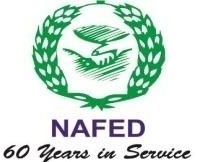 NATIONAL AGRICULTURAL COOPERATIVE MARKETINGFEDERATION OFINDIALTD.Regd. Office: NAFED House, Siddhartha EnclaveRing Road, Ashram Chowk, New Delhi-110014Website: www.nafed-india.comEmail:nafbhu@nafed-india.comNAFED BHUBANESWAREOI DOCUMENTSEOI No.: NAFED/BHUBANESWAR/EOI-Millet/ 2024-25 DATED:27/06/2024NAFED BHUBANESWAR  BRANCH INVITES EXPRESSION OF INTEREST TO EMPANEL MILLERS/ SUPPLIERS OF MILLETS FOR SUPPLY OF MILLETS (JOWAR, BAJRA & RAGI) TO CAPFS THROUGH NAFED IN ODISHASTATE HEAD NAFED BHUBANESWARNAFED BHUBANESWAR INTENDS TO EMPANEL MILLERS/ SUPPLIERS/ PACS/ COOP. SOCIETY FOR SUPPLY OF MILLETS JOWAR, BAJRA & RAGI TO CAPFs IN ACROSS INDIA, MEETING MINIMUM CRITERIA, ON BEHALF OF NAFED AND DELIVER TO CAPFs / NAFED SPECIFIED DELIVERY POINTS.The application form and other terms & conditions may be downloaded by the interested parties from NAFED website http://www.nafed-india.com from DATE–27th June, 2024 TIME–03.00 P.M. onwards. NAFED reserves its right to accept or reject any or all the applications.Intending applicants shall submit application in the prescribed format (duly filled in) along with supporting documents to:State Head NAFED Bhubaneswar               NBCC Imperia, Tower-1 Commercial Space no. 303 & 304, Near New Govt. Colony, Press chowk Bhubaneswar-751017Scan copy of application form & all supporting documents should be mailed by the applicant to (nafbhu@nafed-india.com) and original documents should be submitted to the NAFED Bhubanerswar The applicants have to deposit a non-refundable fee of Rs.10,000/- (Rs. Ten Thousand only) plus GST @ 18% i.e. Total Rs.11,800/- towards empanelment processing fee towards the following account:NAME OF THE BENIFICEARY-NAFEDNAME OF THE ACCOUNT NUMBER- 009394600000800NAME OFBANK- YES BANKADDRESS OF THE BANK- YES Bank ltd. 31, Bapuji Nagar, Bhubaneswar 751007NAFED reserves the right to accept or reject any or all applications without assigning any reason thereof. The issue of this document does not in any way commit or otherwise obliges NAFED to proceed with all or any part of tender process. The EOI is not subject to any process of contract or any contractual obligations between NAFED and prospective applicants.INTRODUCTIONNational Agricultural Cooperative Marketing Federation of India Limited (NAFED) is an apex organization of marketing cooperatives in India. NAFED is one of the central nodal agencies for procurement of notified agricultural commodities including oilseeds under Price Support Scheme(PSS).NAFED invites application to empanel Millers/ Suppliers/ PACS/ Coop. Society meeting minimum eligibility for supply of Millets to CAPFs on behalf of NAFED. NAFED shall invite quotes from empanelled parties to outsource supply activities as per request.SCOPEOFWORKRegistration one-portal of NAFEDEmpanelled parties will be required to get themselves registered on electronic portal specified by NAFED i.e. http://www.nafed.agribazaar.com for participation in bidding for various contracts.The empanelled party will authorize a person to operate the electronic portal and submit the bids online through bidding portal.Once the application of the empanelled party for registration is approved by NAFED,the party shall have to enter into an agreement with NAFED for a period of two years with further extensions subject to discretion of NAFED.Participation in bidding processEmpanelled parties will be intimated by NAFED/Service Provider about the tenders/contracts listed on portal on regular basis through specified e-portal/messages on phone etc.The tenders/contracts on e-portal will provide complete details including order quantity, quality specifications of millets to be supplied and delivery location with timelines.Parties will be required to deposit EMD and tender fees (if any) plus applicable taxes, if any before participation in the bidding process. The amount of EMD and tender fees (if any) plus applicable taxes, if any will be pre-defined in the bidding contract.Parties will have to post its bid for the 'scope of services mentioned in the bid document'. Parties shall have to make offer for a complete lot and confirm to deliver final quantity to delivery centers within prescribed time period.The bidding may be on different parameters depending upon the requirement of the contract/bid document uploaded on e-portal and it may differ from contract to contract. For each contract, portal will display best bid (lowest and highest) depending on the nature of the contract (without disclosing name of the bidder). Interested bidder may revise the bid (only increase / decrease from last highest /lowest bid depending upon the nature of the contract) any number of times  during the auction.At the end of bidding period, the bidder with the lowest /highest bid depending upon the nature of the contract will be awarded the contract subject to final approval of NAFED.On award of contract, successful bidder will have to submit Security Deposit as specified in the bid document.PROCESSING AND DELIVERYThe successful bidders have to ensure:-Delivery of millets as per the quality specifications prescribed in the bid document to the NAFED specified delivery points within the stipulated time frame without tampering the stock.Obtain the delivery receipt of the stocks from the buyer (nominated by NAFED) and submit the same in original to concerned NAFED branches.Will be obligated to keep NAFED updated of all the activities including assaying, lot wise completion of processing, packaging and delivery to buyer on the e-portal.Will be obligated to ensure compliance to the terms and conditions as mentioned in the bid document of a particular auction/contract.PRE-QUALIFICATION CRITERIA/DOCUMENTS TO BE SUBMITTED FOR SELECTION OF PROSPECTIVE PARTIESFor millets, the interested party may employ its own, or through lease, multipleplants/units with a valid license from concerned authorities. In case of leased unit, the lease agreement must be registered; residual period should be 12 months. The party must provide details of each processing unit as per the format attached.Interested party may either be a sole proprietorship firm/ Partnership firm (duly registered under the provisions of Indian Partnership Act of 1932 as amended from time to time) or a Company (registered under the relevant provisions of Companies Act of 1956 or 2013) or LLP (Limited Liability Partnership) duly registered under LLP Act, 2008 or a cooperative society registered under MSCS Act,2002 or PACS registered under Cooperative Act.Interested party must have following registrations and certifications and shall provide a self-attested copy of all the certificates with the application:FSSAI registrationGST registrationThe party must possess all required statutory permissions from concerned State/Central Government authorities to undertake processing activities and storage unit.Copy of Memorandum and Articles of Association of company/partnership deed for partnership firm/Bye-Laws for cooperative needs to be submitted.Party(s) shall also submit self-attested copy of audited balance sheet and profit & loss account for last three financial year. (TURNOVER  RELATED CRITERIA FOR  MILLERS ??)Party (s) shall also submit self-attested copy of ITR for last three financial year.Party should have positive net-worth as on 31March 2024 and should submit net worth certificate from Charted Accountant.Party(s) shall also submit a self-certificate/ undertaking issued by the owner/proprietor of the firm/company certifying that they have not been debarred /blacklisted for doing business by Govt. agencies/ State agencies/ Army & any Police Forces / NAFED as on date. The party shall have to submit an UNDERTAKING to this effect at the time of application for empanelment. In case of submission of false declaration (found at any stage), such party shall be disqualified.The interested party should not be involved in any major litigation that may have an impact of affecting or compromising the delivery of services to NAFED.The interested party may submit indemnity bond regarding should not have been prosecuted for violation of rules/ laws under the Essential Commodities Act or any such other laws or orders there under in any court of law.Duly filled Annexure I should be submitted along with the empanelment documents.The interested party may submit Solvency Certificate from bankThe interested party may submit PF & ESI certificate on PF & ESI exemption Certificate from concerned authority.The interested party may submit valid address proof – Electricity bill/ Utility bill from government authority, if leased, lease agreement along with proof on the name of the owner of the said place.SUBMISSION OF EMPANELMENT DOCUMENTSThe downloaded Empanelment document, as a token of acceptance of the Empanelment notice's terms and conditions, should be signed and stamped on each page by the Authorized Signatory before submission. Only the original signed and stamped empanelment document should be submitted for empanelment.Parties should furnish letter of authority or power of attorney for having authorized the person to sign the documents on behalf of firm or society or corporate body. Attestation of signature of such authorized signatory from the bank where the firm is having its account is essential.In case of Partnership firm, self-attested copy of the registered partnership deed is to be furnished along with the bid.In case of Company, a self-attested copy of Aadhar and PAN of authorize person of the Resolution passed by the Board of Directors of the company authorizing the person signing the application to do so on behalf of the company shall be attached with the application along with self-attested copy of the Memorandum & Articles of Association of the company, certificate of incorporation etc.In case of LLP also the Authorized Signatory and self attested copy LLP agreement to be provided.For PACS/ Cooperative, self attested certificate of registration and board resolution in the name of Authorized Signatory required to be submitted.The Empanelment application must contain the name, designation and place of business of the person with Phone and Fax Nos. of persons making the application for empanelment and must be signed and sealed by the Prospective party with his usual signature.The selected party(s) shall ensure compliance of all the government regulations/conventions/policies/guidelines/orders etc in force related to any or all the related activities.The selected party (s) may submit valid address proof – Electricity bill / utility bill from government, if leased, lease agreement along  with above proof on the name of owner of the said place.GENERAL TERMS AND CONDITIONSNAFED reserves the right to accept or reject any offer of Empanelment application without assigning any reasons whatsoever.Final selection of Parties for Empanelment from applications received will be done at the discretion of NAFED and the decision of NAFED shall be final and binding on all the participating parties.The party may clearly note that the terms and conditions enumerated in this Empanelment document are only illustrative and not exhaustive. The selected party has to enter into contracts as devised by NAFED to fully protect NAFED's overall interests and also the interests of the prospective buyers.Empanelment of parties doesn't entail any commitment from NAFED for contracts/work with them during validity of the empanelment.Any further corrigendum/Addendum to the Empanelment documents will be uploaded by NAFED on websites i.e.www.nafed-india.com or (NAFED BRANCH MAIL ID) or and no press advertisement shall be published for the same.Procedure of Holiday Listing will be followed in case of applicable circumstances. Policy on Holiday Listing may be seen on NAFED websitewww.nafed-india.com.The above terms and conditions shall have to be considered by the party in totality and the Empanelment application containing incomplete documents & not complying with the above conditions shall be summarily rejected.OWNERSHIP OF EMPANELMENT DOCUMENTSOwnership of Empanelment Documents and information therein (all Empanelment documents) will become the property of NAFED upon submission. Where the prospective party believes that information provided in response to this Empanelment application is, or should be kept confidential; or disclosure of this information would unreasonably affect party’s business affairs, notice is to be given at the time of delivery of the information or documents by clearly marking such information 'confidential!.Applicable Law, Jurisdiction and Dispute Resolution: This document   shall be constitute and the legal relation between the parties hereto shall be determined and governed according to the laws of Republic of India and only courts at High Court of Delhi shall have the jurisdiction in all matters arising out of /touching and/or concerning this contract and parties to this contract agree to irrevocably submit to the exclusive jurisdiction of those courts for purposes of any such proceeding.  The aforementioned exclusive and irrevocable jurisdictions of aforesaid courts are irrespective of place of occurrence of any cause of action pertaining to any dispute between the parties.All or any disputes arising out or touching upon or in relation to the terms of this contract including the interpretation and validity of the terms thereof and the respective rights and obligations of the parties shall be settled amicably by mutual discussion failing which the same shall be settled through arbitration.  The arbitration proceedings shall be governed by the Arbitration and Conciliation Act of 1996 (as amended up to date) or any statutory amendments/modifications thereof for the time being in force.  The seat and venue of the arbitration shall be at New Delhi India and language of arbitration shall be English.Nothing contained in this clause shall prevent the NAFED from seeking interim injunctive relief against the Supplier in the courts having jurisdiction over the parties.EVALUATION OF APPLICATIONSDuly constituted committee of NAFED shall evaluate details submitted by the interested parties and examine the documents provided vis-a-viz requirements specified in the EOI document. NAFED reserves its right to accept or reject any or all the applications and/or ask for any additional and/or missing documents from the interested party(s).The selected party(s) will be informed regarding acceptance of their application(s) and shall be further advised for registration on specified electronic portal for participation in bidding process and signing of an empanelment agreement with NAFED.Holiday Listing NAFED’s policy for Holiday-Listing, which is available on the website of NAFED must be acceptable to the bidders. Not with standing anything contained in this Agreement, NAFED’s Policy of Holiday Listing is mutatis mutandis applies to this and in the event, the agency(s) while discharging its obligations under this tender/Agreement or otherwise, come(s) within the ambit of the said policy, NAFED at its sole discretion reserves the right to suspend/discontinue dealings or take any curative measures with agency (s) in accordance with the policy in force. NO CONTRACTUAL OBLIGATIONNAFED is not bound contractually or in any other way to any prospective party to this Empanelment. NAFED is not liable for any costs of compensation in relation to the consideration of this Empanelment or any Empanelment, incurred by the prospective party to this Empanelment whether or not NAFED terminates, varies, or suspends the Empanelment process or takes any other action permitted under this empanelment, including consideration of concepts proposed in future developments.VALIDITYOFEMPANELMENTProspective party who qualifies would be individually notified after the evaluation process is complete. The validity of empanelment against this Empanelment process shall be initially for a period of two years from the date of confirmation of empanelment by NAFED, which may be renewed on the basis of performance of the party, at the sole discretion of NAFED. Validity of Empanelment can however be terminated earlier by NAFED at its sole discretion.EXECUTIONOFAGREEMENTThe tender document shall be the basis for the execution of an agreement to be entered into the successful empanelled party and their offer shall be strictly in line with the terms specified herein. No deviation from the terms and conditions specified shall be acceptable. For the purpose, the tenderer shall submit all documents as specified in this EOI duly signed and stamped on each page as a token of acceptance.INTEGRITY PACTThe miller agrees to enter into an Integrity Pact as per Annexure II.DISPUTE REDRESSAL & APPLICABLE  LAWIn all disputes and doubts or interpretation of the clauses or conditions applicable to the license or otherwise, the decision of the NAFED shall be final and binding on the licensee.The contract shall be governed by the laws and procedures established by Govt. of India, within the frame work of applicable legislation and enactment made from time to time concerning such commercial dealings/processing.Any disputes are subject to exclusive jurisdiction of Competent Court and Forum in Delhi, India only.The dispute, if any, between the parties arise in connection with the EOI or incidental there to, same shall be tried to resolve amicably. If the dispute could not be resolved amicably, same shall be decided by way of arbitration through sole arbitrator appointed with due procedure of Law. The Arbitration shall be held in accordance with provisions of the Arbitration and Conciliation Act 1996 and the venue of arbitration shall be New Delhi. The decision of the Arbitrator shall be final binding on both the parties. The seat and venue of arbitration shall beat New Delhi.DISCLAIMERThe issue of this document does not in any way commit or otherwise obliges NAFED to proceed with all or any part of an Empanelment process. The Empanelment Request is not subjected to any process contract or any contractual obligations between NAFED and prospective party. NAFED may, at its absolute discretion, elect to abandon any part or whole of the process with out giving prior notice to the prospective party.APPLICATIONLETTERTo,The State Head, NAFED, BhubaneswarRef. EOI vide no.	Dear Sir,I/We, submit processing fee Rs. 10000/- (non-refundable) + 18% GST for empanelment as manufacturer/ processor for supply of millets/ millet based products on behalf of NAFED and deliver to NAFED specified delivery points.I/We have thoroughly examined and understood all the terms and conditions as contained in the Expression of Interest(EOI) and agree to abide by them.I/We hereby offer to supply millets/millet based products, as directed by NAFED, to designated destinations in specified time across India.Yours faithfully,Authorized SignatoryANNEXURE – IREGISTRATIONFORMDEMOGRAPHICSFINANCIALSPLANT WISE DETAILSDECLARATIONSUPPORTINGDOCUMENTSTOBEENCLOSEDCertified that the above information is true and we confirm that all information given in the empanelment documents are correct and if at any point of time the information is found to be incorrect our empanelment will be liable for rejection by NAFED.Date:Place:SignatureName& Designation of Authorized Signatory: Firm/Company SealName of Interested ApplicantFirm type(Sole Prop/ Partnership/ Company/ Cooperative/LLP)Registered officeName of proprietor/partner/directorCIN No./Registration NumberGST registration No.PAN No.Bank Account NumberBranch &  Address of BankParticularsF.Y.2024-23F.Y.2023-2022F.Y.2022-2021Sales TurnoverPATNet WorthProcessing unit detailsPlant1Plant2Plant3LocationDistrictStatePin CodeCapacity in TPDCommodities processedCommercial Operation DateContact  personTelephoneMobile Number (Mandatory)Email IDFSSAI registration No.FSSAI Valid tillFactory Act License No.Self-declaration for not been blacklisted by any State/Central Govt. body/ Army &Any Police Forces/ National Level Cooperative/Public Sector Undertaking at anyPoint of time in IndiaSelf-declaration for not been involved in any major litigation that may have an impact of affecting or compromising the delivery of services to NAFEDSelf-declaration for not been prosecuted for violation rules / law under Essential Commodities Act or any such others law or orders there under in any court of law.Proof of payment of Non-refundable fees of Rs.10,000/- + 18%GSTAttachedNot AttachedLast3 years audited Balance sheet and Profit-Loss StatementAttachedNot AttachedNet Worth certificate as on31.03.2024(CA certified)AttachedNot AttachedSelf-attested IT return for latest financial yearAttachedNot AttachedDeclaration cum Undertaking pursuant to Section 206AB of the Income Tax Act,1961AttachedNot AttachedSelf-attested last four quarters GST returnsAttachedNot AttachedGST registration CertificateAttachedNot AttachedPAN Card copyAttachedNot AttachedFactory license for processing & stocking of Millets/Millet based items (in case of Miller)AttachedNot AttachedFSSAI license for manufacturing/processing of millet/storage unit (in case of Miller)AttachedNot AttachedCapacity proof of manufacturing/processing/storage unit (in case of Miller)AttachedNot AttachedAddress proof of the manufacturing/processing/storage unit (electricity bill, etc.) (in case of Miller)AttachedNot AttachedProof of experience in supplying millets/millet based products, if anyAttachedNot AttachedValid registered lease agreement in case of leased mill or exemption certificateAttachedNot AttachedThe address proof of the authorized signatory, namely, Telephone Bill/copy of passport/electricity bill/voter ID proof & PAN card should be submitted along with the application.The address proof in respect of the firm shall be either certificate of registration or certificate of incorporation issued by the concerned authority.AttachedNot AttachedAcceptance of all terms & conditions specified in empanelmentAttachedNot AttachedAny other document as asked for in the empanelmentAttachedNot AttachedSolvency Certificate from bankAttachedNot AttachedPF & ESI certificate or PF & ESI exemption certificate from concerned authorityAttachedNot AttachedCancelled chequeAttachedNot Attached